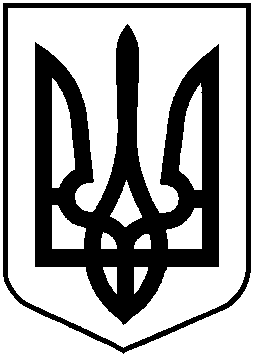 НАЦІОНАЛЬНА КОМІСІЯ З ЦІННИХ ПАПЕРІВТА ФОНДОВОГО РИНКУР І Ш Е Н Н Я________2020   		                        м. Київ      				№ _____Відповідно до пункту 13 статті 8 Закону України «Про державне регулювання ринку цінних паперів в Україні», Закону України «Про депозитарну систему України», Закону України «Про запобігання та протидію легалізації (відмиванню) доходів, одержаних злочинним шляхом, фінансуванню тероризму та фінансуванню розповсюдження зброї масового знищення», Закону України від 03 грудня 2019 року № 322-ІХ «Про внесення змін до деяких законів України у зв’язку з ратифікацією Угоди між Урядом України та Урядом Сполучених Штатів Америки для поліпшення виконання податкових правил й застосування положень Закону США «Про податкові вимоги до іноземних рахунків» (FATCA), Закону України від 03 грудня 2019 року № 323-ІХ «Про внесення змін до Податкового кодексу у зв’язку з ратифікацією Угоди між Урядом України та Урядом Сполучених Штатів Америки для поліпшення виконання податкових правил й застосування положень Закону США «Про податкові вимоги до іноземних рахунків» (FATCA), Закону України від 12 вересня 2019 року № 79-ІХ «Про внесення змін до деяких законодавчих актів України щодо удосконалення функцій із державного регулювання ринків фінансових послуг», з метою дотримання учасниками депозитарної системи України вимог актів законодавства Національна комісія з цінних паперів та фондового ринкуВ И Р І Ш И Л А:1. Затвердити Зміни до Положення про провадження депозитарної діяльності, затвердженого рішенням Національної комісії з цінних паперів та фондового ринку від 23 квітня 2013 року № 735, зареєстрованого в Міністерстві юстиції України 27 червня 2013 року за № 1084/23616, що додаються.2. Затвердити Зміни до Вимог до договору про обслуговування рахунку в цінних паперах, затверджених рішенням Національної комісії з цінних паперів та фондового ринку від 06 серпня 2013 року № 1412, зареєстрованих у Міністерстві юстиції України 02 вересня 2013 року за № 1502/24034, що додаються.3. Центральному депозитарію цінних паперів, депозитарним установам привести свої внутрішні документи у відповідність до цього рішення не пізніше трьох місяців з дня набрання ним чинності.4. Департаменту методології регулювання професійних учасників ринку цінних паперів (Курочкіна І.) забезпечити:подання цього рішення на державну реєстрацію до Міністерства юстиції України;оприлюднення цього рішення на офіційному вебсайті Національної комісії з цінних паперів та фондового ринку.5. Це рішення набирає чинності з дня його офіційного опублікування.6. Контроль за виконанням цього рішення покласти на члена Національної комісії з цінних паперів та фондового ринку Тарабакіна Д.Голова Комісії	Т. ХромаєвПротокол засідання Комісіївід ________2020 № _____Про затвердження змін до деяких нормативно-правових актів Національної комісії з цінних паперів та фондового ринку щодо провадження депозитарної діяльності